darovací smlouva	peněžitý dar od právnické osoby— ■ ■ ■■ ■ 		... - 	 - 		■■		 —	 				(v dalším textu jen "dárce")aKrajská nemocnice T. Bati, a. s.sídlo: Havlíčkovo nábřeží 600, 762 75 ZlínIČ: 27661989, bankovní spojení: ČSOB, č. ú. 151203067/0300zapsána v obchodním rejstříku u Krajského soudu v Brně oddíl B., vložka 4437zastupující MUDr. Radomír Maráček. předseda představenstva a Mgr. Lucie Štěpánková, MBA,  členka představenstva (v dalším textu jen "obdarovaný")jako smluvní strany uzavřely níže uvedeného dne měsíce a roku podle § 2055 a n. občanského zákoníku tutodarovací smlouvu:Obdarovaný je poskytovatelem zdravotních služeb, jehož předmětem činnosti je podle zakladatelské listiny poskytování zdravotní péče v druhu a formách dle příslušné právní úpravy.Dárce se zavazuje, že poskytne obdarovanému peněžitý dar, a to za podmínek uvedených v dalších ustanoveních darovací smlouvy (dále jen "smlouva"). Obdarovaný prohlašuje, že peněžitý dar přijímá.Peněžitý dar podle odstavce 1 bude poskytnut ve výši 90.000,- Kč, slovy devadesát tisíc korun českých, a to do 10 kalendářních dnů po podpisu smlouvy oběma stranami převodem příslušné částky z účtu dárce ve prospěch účtu obdarovaného.Obdarovaný je oprávněn použít peněžitý dar pro potřeby své činnosti podle zakladatelské listiny a stanov a ke konkrétnímu účelu, který stanovil dárce.Dárce stanovuje konkrétní účel použití svého peněžitého daru takto: Zlepšení prostoru čekárny pro dárce krve na pav. 13 odd. HTO, KNTB, a. s. ZlínObdarovaný prohlašuje, že poskytnutý peněžitý dar podle smlouvy je darem na zdravotnické účely ve smyslu § 20 odst. 8 zákona o daních z příjmů.Práva a povinnosti smluvních stran, které nejsou výslovně upraveny smlouvou, se řídí příslušnými ustanoveními občanského zákoníku. Změny smlouvy lze provádět pouze se souhlasem obou smluvních stran, který musí být učiněn v písemné forměSmlouva byla vyhotovena ve dvou stejnopisech, z nichž každá ze smluvních stran obdrží po jednom.Obě smluvní strany prohlašují, že smlouva byla sepsána podle jejich pravé a svobodné vůle, nikoliv v tísni nebo za jednostranně nevýhodných podmínek a na důkaz toho smlouvu podepisují.Stránka 1 z 2Tato darovací smlouva nabývá účinnosti okamžikem jejího podpisu oběma smluvními stranami. Její změny lze provádět pouze se souhlasem obou smluvních stran, který musí být učiněn v písemné formě. Pro případ, že se na uzavřenou smlouvu vztahuje povinnost uveřejnění dle zákona č. 340/2015 Sb., o registru smluv, platí, že obě smluvní strany s tímto uveřejněním souhlasí a sjednávají, že správci registru smluv zašle tuto smlouvu k uveřejnění obdarovaný. Vtom případě smlouva nabývá platnosti ke dni podpisu poslední smluvní strany a účinnosti k datu svého zveřejnění v registru smluv.Ve Zlíně dne 17. 1. 2020Za dárce:						Za obdarovaného:Vita donum est, nadační fond			MUDr. Radomír Maráček, předseda představenstvaMgr. Roman Kuča, člen správní rady		Mgr. Lucie Štěpánková, MBA, člen představenstva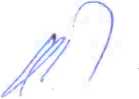 Stránka 2 z 2Obchodní jméno a sídloVita donum est, nadační fond se sídlem Pod rozhlednou 6068, 760 01 ZlínIČ03640825Zapsána v NRVedeném Krajským soudem v Brně, oddíl N, vložka 528Jejímž (jehož) jménem jednáMgr. Roman Kuča, člen správní rady